少年輔導委員舉辦撞球比賽進行社會安全網宣導(少輔會)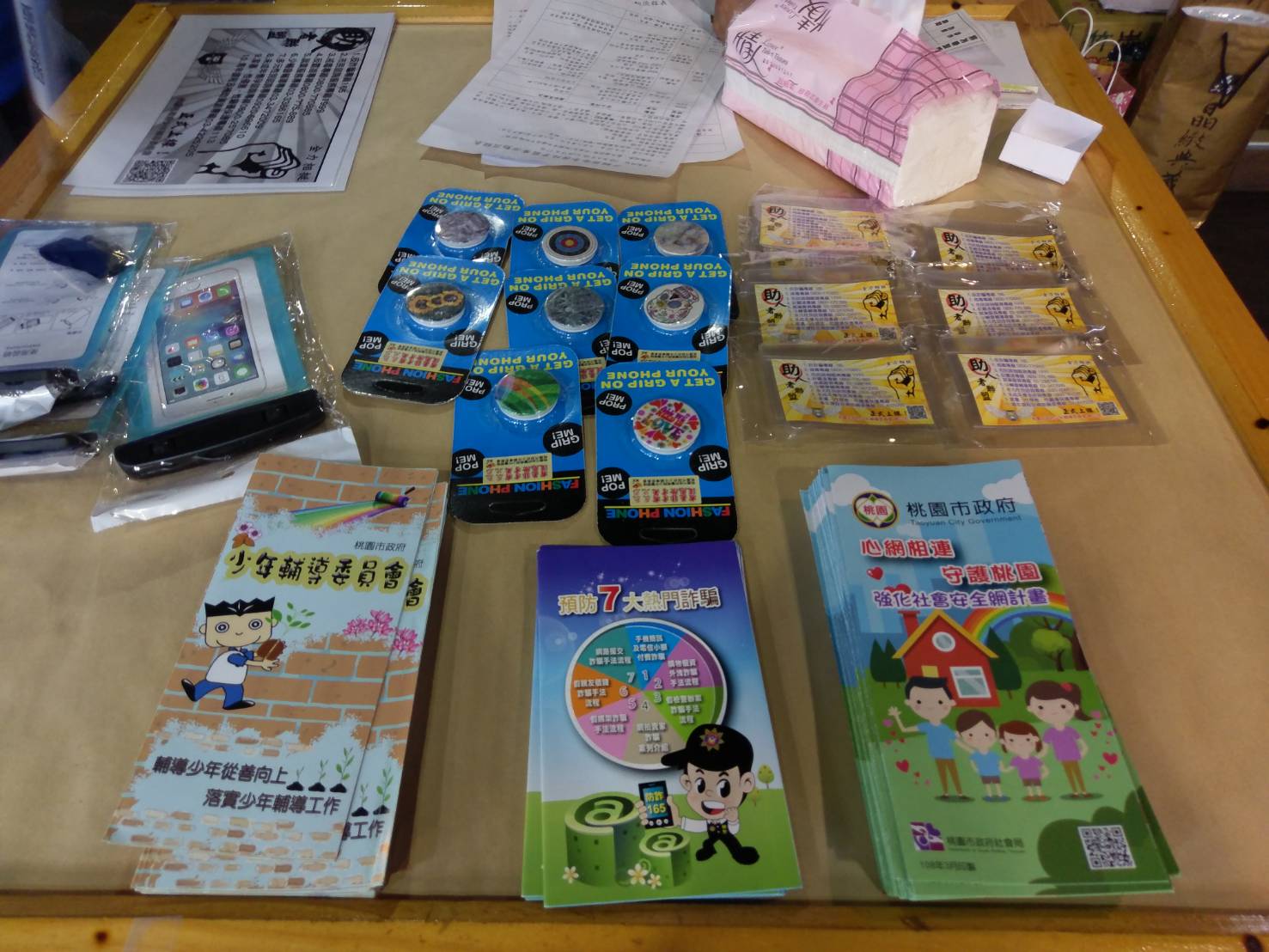 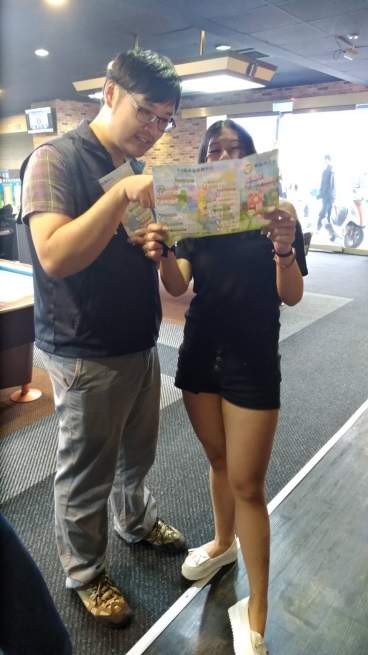 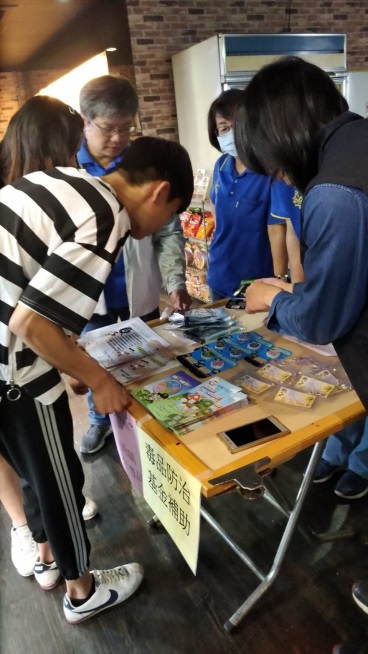 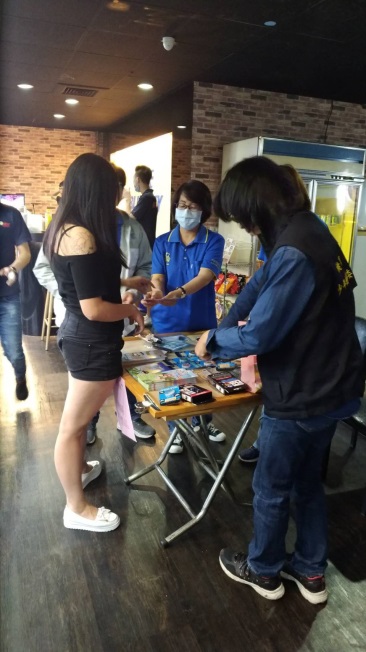 單位日期時間活動/會議名稱參與對象參與人數地點性質宣導方式少輔會			4月28日(日)0900-1700撞球比賽外展少年40中壢藍天撞球館活動發放Dm文宣